Dětský branný den 201512. září se v parku uskutečnil dnes již tradiční Dětský branný den. Jeho 5. ročník navštívil rekordní počet návštěvníků. Pořadatelem bylo jako vždy o.s. Českobroďák a Sokol k jeho pořádání přispěl stejně tradičně zapůjčením nářadí, stanovištěm sebeobrany a svými cvičiteli a členy na některých stanovištích.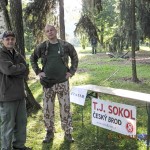 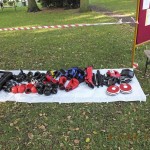 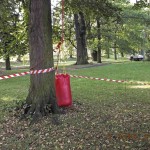 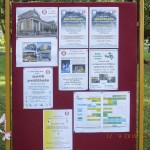 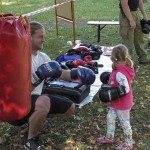 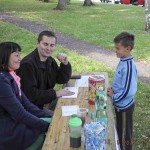 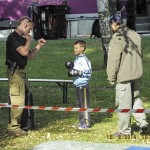 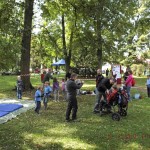 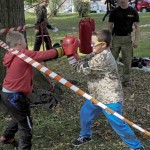 Na dalších fotografiích se můžete podívat, jak to zde letos vypadalo.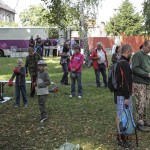 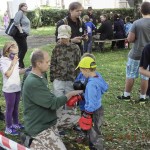 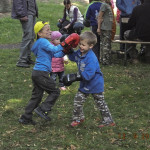 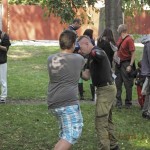 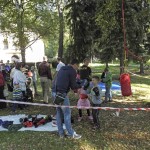 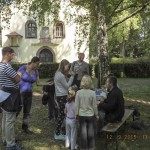 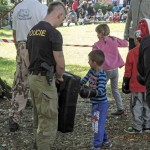 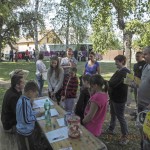 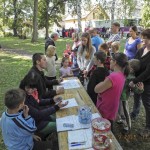 Vidíte, že letos na DBD bylo opravdu živo. Podobně to vypadalo i na jiných stanovištích.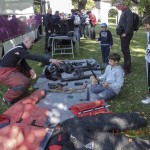 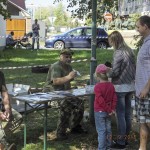 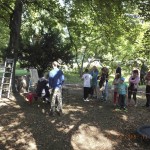 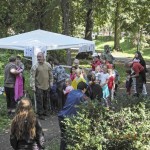 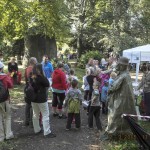 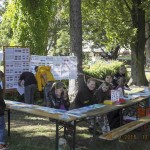 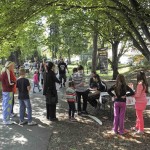 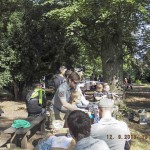 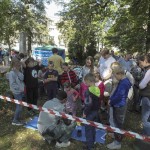 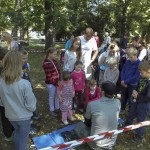 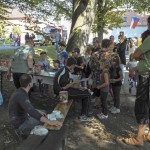 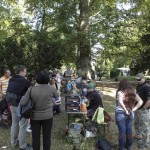 Dětský branný den se vydařil i díky počasí, které nám přálo a protože to byla – jako každý rok – velmi pohodová akce, rádi jsme Českobroďáku slíbili naši účast i na příští rok.